RIETAVO SAVIVALDYBĖS ADMINISTRACIJOSTEISĖS IR FINANSŲ SKYRIUSRietavo savivaldybės tarybaiAIŠKINAMASIS RAŠTAS PRIE SPRENDIMO PROJEKTODĖL RIETAVO SAVIVALDYBĖS ADMINISTRACIJOS DIDŽIAUSIO LEISTINO TARNAUTOJŲ PAREIGYBIŲ IR DARBUOTOJŲ, DIRBANČIŲ PAGAL DARBO SUTARTIS, SKAIČIAUS PATVIRTINIMO 2018–02–07RietavasSprendimo projekto esmė.Sprendimo projektu siūloma patvirtinti valstybės tarnautojų pareigybių ir darbuotojų, dirbančių pagal darbo sutartis ir gaunančių darbo užmokestį iš Savivaldybės biudžeto, skaičių ir pripažinti netekusiu galios Rietavo savivaldybės tarybos 2017 m. lapkričio 9 d. sprendimą Nr. T1-188  „Dėl Rietavo savivaldybės administracijos didžiausio leistino tarnautojų pareigybių ir darbuotojų, dirbančių pagal darbo sutartis, skaičiaus patvirtinimo“.Kuo vadovaujantis parengtas sprendimo projektas.      Sprendimo projektas parengtas vadovaujantis Lietuvos Respublikos vietos savivaldos įstatymo 16 straipsnio 2 dalies 10 punktu, 18 straipsnio 1 dalimi, Lietuvos Respublikos valstybės tarnybos įstatymo 8 straipsnio 5 dalimi, atsižvelgiant į į Rietavo savivaldybės administracijos direktoriaus 2018 m. vasario 6 d. siūlymą Nr. R4-200, Rietavo savivaldybės mero 2018 m. vasario 7 d. teikimą Nr. R4-202 „Teikimas dėl Savivaldybės administracijos tarnautojų pareigybių ir darbuotojų, dirbančių pagal darbo sutartis, skaičiaus patvirtinimo“.3.  Tikslai ir uždaviniai.            Sprendimo projektu siekiama patvirtinti valstybės tarnautojų pareigybių ir darbuotojų, dirbančių pagal darbo sutartis ir gaunančių darbo užmokestį iš Savivaldybės biudžeto, skaičių.Laukiami rezultatai.     Bus skirtas 1 etatas Savivaldybės administracijos Vietos ūkio skyriui ir 1 etatas – Daugėdų seniūnijai.Kas inicijavo sprendimo  projekto rengimą.       Sprendimo projekto rengimą inicijavo Savivaldybės administracijos Teisės ir finansų skyrius.Sprendimo projekto rengimo metu gauti specialistų vertinimai.       Neigiamų specialistų vertinimų kol kas negauta.Galimos teigiamos ar neigiamos sprendimo priėmimo pasekmės.       Neigiamų pasekmių nenumatyta.Lėšų poreikis sprendimo įgyvendinimui. Sprendimo įgyvendinimui bus reikalingos Savivaldybės biudžete numatytos lėšos.Antikorupcinis vertinimas nereikalingas.Teisės ir finansų skyriaus teisininkė                                                           Ieva Krajinaitė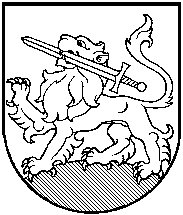 